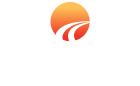 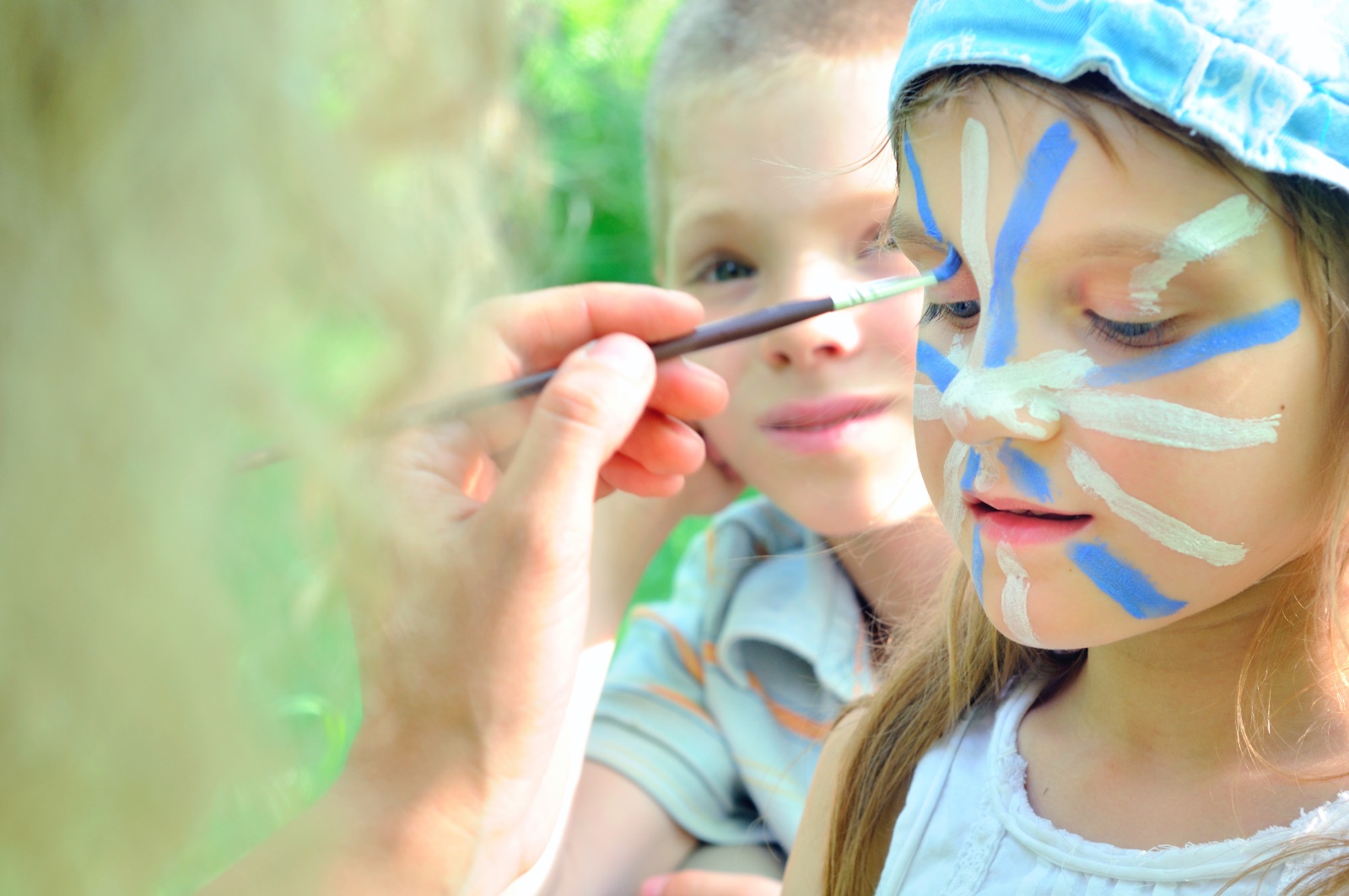 Easter School Holidays March – April 2018AT DISCOVERY PARKS – FRASER COASTDATETIMEACTIVITYVENUECOST30/03/185.00pm7.00pmMovie (G) Movie (PG)Flippers ClubFlippers ClubFreeFree31/03/1810.00am6.00pmWildlife PresentationDisco and DinnerTennis CourtFlippers ClubFreeGold Coin01/04/189.00am5.00pm7.00pmEaster Egg HuntMovie (G) Movie (PG)Flippers ClubFlippers ClubFlippers ClubFreeFreeFree02/04/184.00pm5.00pm7.00pmCircus Workshop	Movie (G) Movie (PG)Tennis CourtFlippers ClubFlippers ClubFreeFreeFree03/04/1810.30am5.00pm7.00pmJumping Cushion GamesMovie (G) Movie (PG)Jumping CushionFlippers ClubFlippers ClubFreeFreeFree04/04/184.00pm5.00pm7.00pmFound Object ArtMovie (G) Movie (PG)Flippers ClubFlippers ClubFlippers ClubFreeFreeFree05/04/188.30am4.00pm5.00pm7.00pmPancake BreakfastDrum Workshop Movie (G) Movie (PG)Flippers ClubLakesideFlippers ClubFlippers ClubGold CoinFreeFreeFree06/04/184.00pm5.00pm7.00pmCatapult GamesMovie (G) Movie (PG)Flippers ClubFlippers ClubFlippers ClubFreeFreeFree07/04/185.00pm7.00pmMovie (G) Movie (PG) Flippers ClubFlippers ClubFreeFree08/04/185.00pm6.00pmKids Can Cook- Burgers and KebobsBBQ Dinner - burgers & kebabsMain Camp KitchenMain Camp KitchenFree$5 Burger $2 Kebab09/04/1810.00am5.00pm7.00pmWildlife PresentationMovie (G) Movie (PG)Tennis CourtFlippers Club Flippers ClubFreeFreeFree10/04/1810.30am5.00pm7.00pmJumping Cushion GamesMovie (G) Movie (PG)Jumping CushionFlippers ClubFlippers ClubFreeFreeFree11/04/184.00pm5.00pm7.00pmUp Up and Away – Aircraft ActivityMovie (G) Movie (PG)Flippers ClubFlippers ClubFlippers ClubFreeFreeFree12/04/188.30am4.00pm5.00pm7.00pmPancake Breakfast Tie-Dye WorkshopMovie (G) Movie (PG)Flippers ClubLakesideFlippers ClubFlippers ClubGold Coin$12 includes Shirt $7 BYO FreeFree13/04/184.00pm5.00pm7.00pmPuppet CraftMovie (G) Movie (PG)Flippers ClubFlippers Club Flippers ClubFreeFreeFree14/04/185.00pm7.00pmMovie (G) Movie (PG)Flippers ClubFlippers ClubFreeFree